ПРИМОРСКИЙ КРАЙДУМА УССУРИЙСКОГО ГОРОДСКОГО ОКРУГАРЕШЕНИЕот 7 марта 2013 г. N 705-НПАО ПОРЯДКЕ УВЕДОМЛЕНИЯПРЕДСТАВИТЕЛЯ НАНИМАТЕЛЯ (РАБОТОДАТЕЛЯ)О ФАКТАХ ОБРАЩЕНИЯ В ЦЕЛЯХ СКЛОНЕНИЯ МУНИЦИПАЛЬНОГОСЛУЖАЩЕГО УССУРИЙСКОГО ГОРОДСКОГО ОКРУГА КСОВЕРШЕНИЮ КОРРУПЦИОННЫХ ПРАВОНАРУШЕНИЙПринятоДумой Уссурийскогогородского округа26 февраля 2013 годаВ соответствии с федеральными законами от 6 октября 2003 года N 131-ФЗ "Об общих принципах организации местного самоуправления в Российской Федерации", 25 декабря 2008 года N 273-ФЗ "О противодействии коррупции", руководствуясь статьями 22, 52 Устава Уссурийского городского округа:1. Утвердить Порядок уведомления представителя нанимателя (работодателя) о фактах обращения в целях склонения муниципального служащего Уссурийского городского округа к совершению коррупционных правонарушений (прилагается).2. Настоящее решение вступает в силу со дня его официального опубликования.Глава Уссурийского городского округаС.П.РУДИЦАПриложениек решениюДумы Уссурийскогогородского округаот 07.03.2013 N 705-НПАПОРЯДОКУВЕДОМЛЕНИЯ ПРЕДСТАВИТЕЛЯ НАНИМАТЕЛЯ(РАБОТОДАТЕЛЯ) О ФАКТАХ ОБРАЩЕНИЯ В ЦЕЛЯХ СКЛОНЕНИЯМУНИЦИПАЛЬНОГО СЛУЖАЩЕГО УССУРИЙСКОГО ГОРОДСКОГО ОКРУГАК СОВЕРШЕНИЮ КОРРУПЦИОННЫХ ПРАВОНАРУШЕНИЙI. Общие положения1. Настоящий Порядок разработан в соответствии с частью 5 статьи 9 Федерального закона от 25 декабря 2008 года N 273-ФЗ "О противодействии коррупции" и определяет:1.1. Порядок уведомления представителя нанимателя (работодателя) органа местного самоуправления Уссурийского городского округа (далее - представителя нанимателя (работодателя) о фактах обращения в целях склонения муниципального служащего Уссурийского городского округа к совершению коррупционных правонарушений;1.2. Перечень сведений, содержащихся в уведомлениях о склонении муниципального служащего к совершению коррупционных правонарушений;1.3. Порядок регистрации уведомлений о склонении муниципального служащего к совершению коррупционных правонарушений;1.4. Организацию проверки сведений, содержащихся в уведомлениях о склонении муниципального служащего к совершению коррупционных правонарушений.II. Порядок уведомления2. Муниципальный служащий осуществляет письменное уведомление представителя нанимателя (работодателя) в течение трех рабочих дней со дня, когда муниципальному служащему стало известно о факте обращения к нему в целях склонения его к совершению коррупционного правонарушения, по форме согласно приложению 1 к настоящему Порядку.(п. 2 в ред. Решения Думы Уссурийского городского округа от 25.09.2018 N 879-НПА)3. Уведомление о склонении муниципального служащего к совершению коррупционных правонарушений передается представителю нанимателя (работодателю) лично, либо направляется представителю нанимателя (работодателя) заказным почтовым отправлением с описью вложения.4. При нахождении муниципального служащего не при исполнении служебных обязанностей и вне пределов места службы о факте склонения его к совершению коррупционного правонарушения и фактах коррупционной направленности, изложенных в пункте 5 настоящего Порядка, он обязан уведомить представителя нанимателя (работодателя) по любым доступным средствам связи, а по прибытии к месту службы оформить соответствующее уведомление в письменной форме.III. Перечень сведений, содержащихся в Уведомлении5. Перечень сведений, содержащихся в Уведомлении включает в себя:5.1. Фамилию, имя, отчество муниципального служащего, заполняющего Уведомление, его должность;5.2. Все известные сведения о физическом (юридическом) лице, склоняющем к правонарушению (фамилия, имя, отчество, должность и т.д.), либо склоняющим к правонарушениям других муниципальных служащих;5.3. Сущность предполагаемого правонарушения муниципальным служащим, либо другими муниципальными служащими (злоупотребление должностными полномочиями, нецелевое расходование бюджетных средств, превышение должностных полномочий, присвоение полномочий должностного лица, незаконное участие в предпринимательской деятельности, получение взятки, дача взятки, служебный подлог и т.д.);5.4. Сведения о непредставлении сведений либо представления заведомо неполных сведений, за исключением случаев, установленных федеральными законами, либо представления заведомо недостоверных сведений о доходах, об имуществе и обязательствах имущественного характера муниципального служащего, либо других муниципальных служащих;(п. 5.4 в ред. Решения Думы Уссурийского городского округа от 25.07.2023 N 891-НПА)5.5. Способ склонения к правонарушению (подкуп, угроза, обещание, обман, насилие и т.д.);5.6. Время, дату склонения к правонарушению;5.7. Место склонения к правонарушению;5.8. Обстоятельства склонения к правонарушению (телефонный разговор, личная встреча, почтовое отправление и т.д.);5.9. Дату заполнения Уведомления;5.10. Подпись муниципального служащего, заполнившего Уведомление.6. К Уведомлению прилагаются все имеющиеся материалы, подтверждающие обстоятельства обращения в целях склонения муниципального служащего, либо других муниципальных служащих к совершению коррупционных правонарушений, а также изложенные выше факты коррупционной направленности.IV. Порядок регистрации Уведомлений7. Регистрация уведомлений осуществляется лицом уполномоченным руководителем органа местного самоуправления, либо представителем нанимателя (работодателя) (в случае вручения ему уведомления лично), в день их поступления в специальном журнале в соответствии с требованиями правовых актов органов местного самоуправления Уссурийского городского округа, определяющих правила работы с документами.Для регистрации уведомлений уполномоченный специалист ведет "Журнал учета уведомлений о фактах обращений в целях склонения муниципальных служащих к совершению коррупционных правонарушений" (приложение 2).Листы журнала учета уведомлений о фактах обращений в целях склонения муниципальных служащих к совершению коррупционных правонарушений должны быть пронумерованы, прошнурованы и скреплены печатью.V. Организация проверки сведений8. После регистрации Уведомления в журнале учета уведомлений о фактах обращений в целях склонения муниципальных служащих к совершению коррупционных правонарушений оно передается на рассмотрение представителю нанимателя (работодателя) в течение 1 часа с целью последующей организации проверки содержащихся в нем сведений.9. В течение одного рабочего дня со дня получения уведомления представитель нанимателя (работодатель) обязан принять решение об организации проверки содержащихся в нем сведений, в порядке, установленном правовым актом органа местного самоуправления Уссурийского городского округа.(в ред. Решения Думы Уссурийского городского округа от 27.10.2015 N 280-НПА)Срок проверки не может превышать десяти рабочих дней.(абзац введен Решением Думы Уссурийского городского округа от 25.09.2018 N 879-НПА)10. По результатам проведенной проверки уведомление с приложением материалов проверки в течение одного рабочего дня направляется представителю нанимателя (работодателя) для принятия им в течение 3 рабочих дней решения о направлении информации в правоохранительные органы.(в ред. Решений Думы Уссурийского городского округа от 25.09.2018 N 879-НПА, от 14.04.2021 N 391-НПА)11. Муниципальный служащий, уклонившийся от Уведомления представителя нанимателя (работодателя) о ставших известных ему фактах коррупционных правонарушений или скрывший их, подлежит привлечению к ответственности в соответствии с законодательством Российской Федерации.12. Муниципальный служащий, которому стало известно о факте обращения к иным муниципальным служащим в связи с исполнением служебных обязанностей каких-либо лиц в целях склонения их к совершению коррупционных правонарушений, вправе уведомлять об этом представителя нанимателя согласно настоящему Порядку.(п. 12 введен Решением Думы Уссурийского городского округа от 25.09.2018 N 879-НПА)Приложение 1к Положениюо порядкеуведомленияпредставителянанимателя(работодателя)о фактах обращенияв целях склонениямуниципальногослужащегоУссурийскогогородского округак совершениюкоррупционныхправонарушенийПриложение 2к Положениюо порядкеуведомленияпредставителянанимателя(работодателя)о фактах обращенияв целях склонениямуниципальногослужащегоУссурийскогогородского округак совершениюкоррупционныхправонарушенийЖУРНАЛУЧЕТА УВЕДОМЛЕНИЙ О ФАКТАХ ОБРАЩЕНИЙВ ЦЕЛЯХ СКЛОНЕНИЯ МУНИЦИПАЛЬНЫХ СЛУЖАЩИХК СОВЕРШЕНИЮ КОРРУПЦИОННЫХ ПРАВОНАРУШЕНИЙ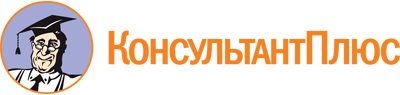 Решение Думы Уссурийского городского округа от 07.03.2013 N 705-НПА
(ред. от 25.07.2023)
"О Порядке уведомления представителя нанимателя (работодателя) о фактах обращения в целях склонения муниципального служащего Уссурийского городского округа к совершению коррупционных правонарушений"
(принято Думой Уссурийского городского округа 26.02.2013)Документ предоставлен КонсультантПлюс

www.consultant.ru

Дата сохранения: 15.08.2023
 Список изменяющих документов(в ред. Решений Думы Уссурийского городского округаот 27.10.2015 N 280-НПА, от 25.09.2018 N 879-НПА,от 14.04.2021 N 391-НПА, от 25.07.2023 N 891-НПА)Список изменяющих документов(в ред. Решений Думы Уссурийского городского округаот 27.10.2015 N 280-НПА, от 25.09.2018 N 879-НПА,от 14.04.2021 N 391-НПА, от 25.07.2023 N 891-НПА)Список изменяющих документов(в ред. Решения Думы Уссурийского городского округаот 25.07.2023 N 891-НПА)Уведомлениепредставителя нанимателя (работодателя) обо всех случаях обращения к муниципальному служащему каких-либо лиц в целях склонения его к совершению коррупционных правонарушений, или совершения другими муниципальными служащими коррупционных правонарушений, непредставления сведений, либо представления заведомо неполных сведений, за исключением случаев, установленных федеральными законами, либо предоставления заведомо недостоверных сведений о доходах, об имуществе и обязательствах имущественного характераУведомлениепредставителя нанимателя (работодателя) обо всех случаях обращения к муниципальному служащему каких-либо лиц в целях склонения его к совершению коррупционных правонарушений, или совершения другими муниципальными служащими коррупционных правонарушений, непредставления сведений, либо представления заведомо неполных сведений, за исключением случаев, установленных федеральными законами, либо предоставления заведомо недостоверных сведений о доходах, об имуществе и обязательствах имущественного характераПредставителю нанимателя (работодателю) (указываются инициалы, фамилия, должность) _____________________________________________________от _________________________________(Ф.И.О. муниципального служащего, должность)1. Фамилия, имя, отчество муниципального служащего, заполняющего уведомление, его должность: ____________________________________________________________.2. Все известные сведения о физическом (юридическом) лице, склоняющем к правонарушению (фамилия, имя, отчество, должность и т.д.), либо склоняющим к правонарушениям других муниципальных служащих: ____________________________.3. Сущность предполагаемого правонарушения (злоупотребление должностными полномочиями, нецелевое расходование бюджетных средств, превышение должностных полномочий, присвоение полномочий должностного лица, незаконное участие в предпринимательской деятельности, получение взятки, дача взятки, служебный подлог и т.д.) ___________________________________________________.4. Сведения о непредставлении сведений, либо представления заведомо неполных сведений, за исключением случаев, установленных федеральными законами, либо предоставления заведомо недостоверных сведений о доходах, об имуществе и обязательствах имущественного характера муниципального служащего, либо других муниципальных служащих: __________________________________________________.5. Способ склонения к правонарушению (подкуп, угроза, обещание, обман, насилие и т.д.) ____________________________________________________________________.6. Время, дата склонения к правонарушению ________________________________.7. Место склонения к правонарушению: _____________________________________.8. Обстоятельства склонения к правонарушению (телефонный разговор, личная встреча, почтовое отправление и т.д.) _________________________________________.9. Дата заполнения Уведомления __________________________________________.10. Подпись муниципального служащего, заполнившего уведомление: __________.".2. Опубликовать настоящее решение в источнике для официального опубликования.3. Настоящее решение вступает в силу со дня его официального опубликования.1. Фамилия, имя, отчество муниципального служащего, заполняющего уведомление, его должность: ____________________________________________________________.2. Все известные сведения о физическом (юридическом) лице, склоняющем к правонарушению (фамилия, имя, отчество, должность и т.д.), либо склоняющим к правонарушениям других муниципальных служащих: ____________________________.3. Сущность предполагаемого правонарушения (злоупотребление должностными полномочиями, нецелевое расходование бюджетных средств, превышение должностных полномочий, присвоение полномочий должностного лица, незаконное участие в предпринимательской деятельности, получение взятки, дача взятки, служебный подлог и т.д.) ___________________________________________________.4. Сведения о непредставлении сведений, либо представления заведомо неполных сведений, за исключением случаев, установленных федеральными законами, либо предоставления заведомо недостоверных сведений о доходах, об имуществе и обязательствах имущественного характера муниципального служащего, либо других муниципальных служащих: __________________________________________________.5. Способ склонения к правонарушению (подкуп, угроза, обещание, обман, насилие и т.д.) ____________________________________________________________________.6. Время, дата склонения к правонарушению ________________________________.7. Место склонения к правонарушению: _____________________________________.8. Обстоятельства склонения к правонарушению (телефонный разговор, личная встреча, почтовое отправление и т.д.) _________________________________________.9. Дата заполнения Уведомления __________________________________________.10. Подпись муниципального служащего, заполнившего уведомление: __________.".2. Опубликовать настоящее решение в источнике для официального опубликования.3. Настоящее решение вступает в силу со дня его официального опубликования.N п/пНомер, дата уведомленияСведения о муниципальном служащем, направившем уведомлениеСведения о муниципальном служащем, направившем уведомлениеСведения о муниципальном служащем, направившем уведомлениеСведения о муниципальном служащем, направившем уведомлениеКраткое содержание уведомленияФ.И.О. лица, принявшего уведомлениеN п/пНомер, дата уведомленияФ.И.О.документ, удостоверяющий личность - паспорт гражданина Российской Федерации; служебное удостоверениедолжностьконтактный номер телефонаКраткое содержание уведомленияФ.И.О. лица, принявшего уведомление